项目编号：SZZFCG-201615373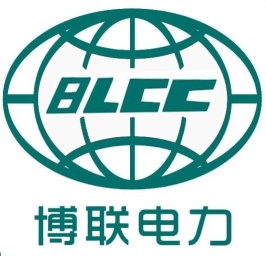 线路运维操作班输电线路巡视标准化作业记录（35KV输电线路巡检及缺陷记录综合月报表）线 路 名 称：                         作 业负责人：                         作 业 日 期：          年         月份安徽博联电力工程有限公司记录要求：1.巡视人员在进行输电线路巡视过程中，要认真对照巡视标准化作业指导书的相关巡视内容， 严格执行巡视标准，做到巡视内容不减少，巡视标准不降低，认真进行巡视。2.巡视人员每巡视一项内容，就要立即输电线路巡视标准化作业记录本上相应的巡视时间内作好记录， 符合巡视标准（运行正常）的打“√”，缺陷及异常情况未修复的填写“缺陷设备”，停电未运行的填写“停电未运行”，若设备无此项目填写“无”，需要填写数据的，如实填写数据。严禁不进行 巡视或全部巡视后一并做记录。3.对不符合巡视标准的缺陷或异常，巡视人员要在缺陷及异常记录栏内记录下线路名称、巡视时间、缺 陷及异常内容等。具体内容只记录新发现缺陷或老缺陷有所发展的情况，已经记过的老缺陷不需要重复再记。4.输电线路巡视标准化作业每十五日一次，巡视人员要在巡视签名记录栏内记录下每次巡视时间、巡视范围和巡视人员等。35KV线路巡视记录（巡视卡）35KV输电线路缺陷及处理情况记录输电线路名称：                                     年        月      日         巡视项目序号序号巡视内容巡视内容正常巡视月  日正常巡视月  日正常巡视月  日正常巡视月  日正常巡视月  日特殊巡视月  日特殊巡视月  日特殊巡视月  日夜间熄灯巡视月   日夜间熄灯巡视月   日电力杆塔巡视检查项目11铁塔镀锌铁件是否腐蚀生锈，接地线接触是否良好。铁塔镀锌铁件是否腐蚀生锈，接地线接触是否良好。电力杆塔巡视检查项目22混凝土电杆是否开裂、露筋。混凝土电杆是否开裂、露筋。电力杆塔巡视检查项目33拉线是否有松动现象，拉线紧固件是否松动。拉线是否有松动现象，拉线紧固件是否松动。电力杆塔巡视检查项目44铁塔混凝土基础有无损坏现象，地脚螺丝有无外漏。铁塔混凝土基础有无损坏现象，地脚螺丝有无外漏。电力杆塔巡视检查项目55直埋电杆埋深是否符合要求，根部泥土是否有流失、取土现象。直埋电杆埋深是否符合要求，根部泥土是否有流失、取土现象。电力杆塔巡视检查项目66杆塔是否有倾斜现象。杆塔是否有倾斜现象。电力杆塔巡视检查项目77其它异常现象。其它异常现象。绝缘子检查11针式绝缘子检查针式绝缘子检查绝缘子检查22悬式绝缘子检查悬式绝缘子检查绝缘子检查33其它绝缘子检查其它绝缘子检查树障及违章建筑巡视检查项目11线路下面是否有危急安全运行的树木障碍。线路下面是否有危急安全运行的树木障碍。树障及违章建筑巡视检查项目22线路下面是否有危急安全运行的建筑物。线路下面是否有危急安全运行的建筑物。树障及违章建筑巡视检查项目33线路下面是否有危急安全运行的其它现象。线路下面是否有危急安全运行的其它现象。架空导线的巡视检查项目11架空导线弧垂是否符合要求，导线有无破股、断股现象，架空导线弧垂是否符合要求，导线有无破股、断股现象，架空导线的巡视检查项目22各翻弓引线连接处是否良好，连接线夹有无松动脱落现象。各翻弓引线连接处是否良好，连接线夹有无松动脱落现象。架空导线的巡视检查项目33与其它线路交叉跨越距离是否符合要求。与其它线路交叉跨越距离是否符合要求。架空导线的巡视检查项目44有无其它异常现象。有无其它异常现象。防雷装置的巡视检查项目11架空避雷线弧垂是否符合要求，导线有无破损现象，支撑是否牢固。架空避雷线弧垂是否符合要求，导线有无破损现象，支撑是否牢固。防雷装置的巡视检查项目22接地引线是否完好，与接地极连接是否完好，接地引线是否完好，与接地极连接是否完好，防雷装置的巡视检查项目33接地极是否完好，接地电阻是否符合要求。接地极是否完好，接地电阻是否符合要求。电力电缆及附件的巡视检查11电缆地埋部分有无外漏、地面下沉、等异常现象。电缆地埋部分有无外漏、地面下沉、等异常现象。电力电缆及附件的巡视检查22电缆保护管有无异常现象，电缆外漏部分有无异常现象电缆保护管有无异常现象，电缆外漏部分有无异常现象电力电缆及附件的巡视检查33电缆终端附件有无异常现象，屏蔽接地线有无松动，导线连接有无松动。 电缆终端附件有无异常现象，屏蔽接地线有无松动，导线连接有无松动。 电力电缆及附件的巡视检查44用于保护电缆的避雷器是否符合要求。用于保护电缆的避雷器是否符合要求。电力电缆及附件的巡视检查55电缆各部有无放电现象。电缆各部有无放电现象。安全警示的巡视项目11安全警示牌是否按照要求悬挂。安全警示牌是否按照要求悬挂。安全警示的巡视项目22安全警示牌内容是否符合要求安全警示牌内容是否符合要求安全警示的巡视项目33安全警示牌字体是否清晰。安全警示牌字体是否清晰。本月情况分析：本月情况分析：本月情况分析：本月情况分析：本月情况分析：本月情况分析：本月情况分析：本月情况分析：本月情况分析：本月情况分析：本月情况分析：本月情况分析：本月情况分析：本月情况分析：本月情况分析：巡视人员巡视人员巡视负责人巡视负责人审核人审核人序号线路名称巡视时间缺陷及异常内容处理情况负责人1234